Presseinformation»Friesischer Verrat« von Wolfgang SantjerMeßkirch, April 2022Schatten des Goldes
Der neue Ostfriesland-Krimi von Wolfgang SantjerArthur Conan Doyle hat mit Sherlock Holmes und Dr. Watson zwei der beliebtesten Ermittler der Kriminalliteratur erschaffen. Ihre Fälle wurden vielfach adaptiert und dienten als Inspiration für Generationen von Schriftsteller:innen. Auch Wolfgang Santjer ließ sich für seinen neuen Kriminalroman »Friesischer Verrat« von Sherlock Holmes inspirieren. Hauptkommissar Broning und die Kripo Leer ermitteln im Fall eines toten Handwerkers. Vor seinem Tod hatte er berichtet, die Spukgestalt einer Frau zu sehen, doch niemand glaubte dem Alkoholiker. Die Ermittlungen konzentrieren sich zunächst auf die Arbeitskollegen und die Exfrau des Toten. Doch dann werden am Tatort tatsächlich die Spuren einer Frau gefunden und ein weiterer Handwerker desselben Betriebs wird ermordet. Broning und sein Team stoßen auf einen Schatz aus der Vergangenheit und einen Schwur, für den jemand über Leichen geht. Wolfgang Santjer schreibt einen spannenden Kriminalfall über die Abgründe von Freundschaft, Loyalität und Gier. Seine Hommage an Arthur Conan Doyles Roman »Das Zeichen der Vier« unterstreicht das Lesevergnügen.Zum BuchEs spukt im Rheiderland, davon ist der Coldeborger Zimmermann Ontje überzeugt. Mehrmals, so behauptet er, habe eine »Weiße Frau« ihn heimgesucht. Seine Kollegen Tamme und Diedje nehmen den verwirrten Alkoholiker nicht ernst, bis Ontje tot aufgefunden wird, erschlagen mit einer Axt. Hauptkommissar Broning und sein Team von der Kripo Leer haben kaum mit den Ermittlungen begonnen, da wird auch Diedje ermordet. Es stellt sich heraus, dass er eine Affäre mit Ontjes Ex-Frau hatte. Ist sie der Schlüssel zu dem Fall oder werden die Handwerker von einem dunklen Geheimnis eingeholt?Der AutorWolfgang Santjer wurde 1960 in Leer geboren und lebt in Bingum an der Ems. 38 Jahre lang versah er als Polizeibeamter Dienst bei verschiedenen Polizeibehörden – angefangen beim damaligen Bundesgrenzschutz, dann der Wechsel zur Landespolizei. Weitere Stationen waren die Wasserschutzpolizei in Emden und Leer und die Autobahnpolizei in Leer, wo er sich unter anderem auf die Gefahrgutüberwachung spezialisierte. Als Ausgleich zu seiner Schreibtischarbeit als Autor schnitzt Wolfgang Santjer aus alten Schiffsdalben große Holzskulpturen für den Garten.Friesischer VerratWolfgang Santjer384 SeitenEUR 14,00 [D] / EUR 14,40 [A]ISBN 978-3-8392-0132-9Erscheinungstermin: 13. April 2022Kontaktadresse: Gmeiner-Verlag GmbH Petra AsprionIm Ehnried 588605 MeßkirchTelefon: 07575/2095-153Fax: 07575/2095-29petra.asprion@gmeiner-verlag.dewww.gmeiner-verlag.deCover und Porträtbild zum Download (Verlinkung hinterlegt)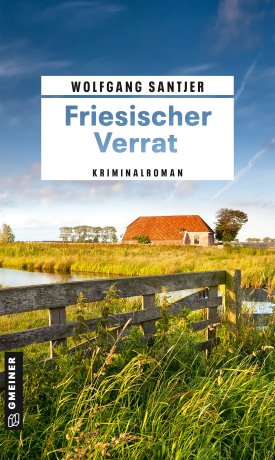 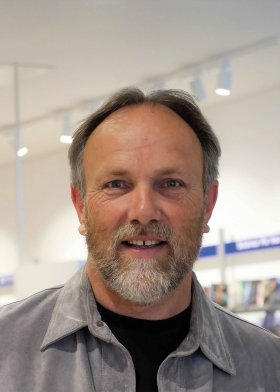 					Bildrechte: privatAnforderung von Rezensionsexemplaren:Wolfgang Santjer »Friesischer Verrat«, ISBN 978-3-8392-0132-9Absender:RedaktionAnsprechpartnerStraßeLand-PLZ OrtTelefon / TelefaxE-Mai